Name of Journal: World Journal of Clinical CasesManuscript NO: 84910Manuscript Type: CASE REPORTEarly diagnosis of renal pelvis villous adenoma: A case reportLi LL et al. Renal pelvis villous adenomaLiang-Liang Li, Pei-Xing Song, De-Fu Xing, Kun LiuLiang-Liang Li, Pei-Xing Song, De-Fu Xing, Kun Liu, Department of Urology, Fuyang Hospital of Anhui Medical University, Fuyang 236000, Anhui Province, ChinaAuthor contributions: Li LL collected the data and drafted the manuscript; Song PX reviewed the literature and contributed to manuscript drafting; Liu K contributed to revision of the manuscript; All authors reviewed and approved the final manuscript.Supported by Anhui Province Key Clinical Specialty (Urology 2022).Corresponding author: Pei-Xing Song, MD, Chief Doctor, Department of Urology, Fuyang Hospital of Anhui Medical University, No. 99 Huangshan Road, Yinzhou District, Fuyang 236000, Anhui Province, China. uro_spx@163.comReceived: April 7, 2023Revised: July 12, 2023Accepted: July 25, 2023Published online: AbstractBACKGROUNDVillous adenoma is a rare tumor in the urinary system that usually occurs in the bladder. It is extremely uncommon in the renal pelvis. Most of the previously reported cases have been diagnosed with severe hydronephrosis associated with renal parenchyma atrophy prior to surgery. Because of its rarity, available information on the pathogenesis, diagnosis, treatment and prognosis of the disease is limited. We reported a case of kidney stones with hydronephrosis. During percutaneous nephroscopic lithotripsy, a renal pelvis tumor was found. Biopsy confirmed that the tumor was a villous adenoma of the renal pelvis.CASE SUMMARYA 68-year-old female was admitted to the hospital due to right kidney stones with right hydronephrosis. After admission, a urinary system plain computed tomography scan was performed, which revealed right kidney stones with right hydronephrosis and right upper ureteral dilatation. Multiple new cauliflower-like papillary masses were then discovered in the renal pelvis and calyces during right percutaneous nephroscopic lithotripsy. Biopsy results indicated villous adenoma with high-grade glandular intraepithelial neoplasia. The patient underwent laparoscopic radical resection of the right kidney and ureter. Based on histopathological and immunohistochemical examination, the patient was diagnosed with villous adenoma without adenocarcinoma.CONCLUSIONVillous adenoma is rare in the urinary system. We reported a case of renal pelvis villous adenoma, which may provide useful information for the early diagnosis and treatment of this tumor.Key Words: Villous adenoma; Renal pelvis; Primarily; Hydronephrosis; Early diagnosis; Case reportLi LL, Song PX, Xing DF, Liu K. Early diagnosis of renal pelvis villous adenoma: A case report. World J Clin Cases 2023; In pressCore Tip: Villous adenoma is a rare tumor in the urinary system. We reported a patient who was admitted to the hospital due to right kidney stones with right hydronephrosis. Biopsy indicated a villous adenoma with high-grade glandular intraepithelial neoplasia after right percutaneous nephroscopic lithotripsy. The patient underwent laparoscopic radical resection of the right kidney and ureter. Based on histopathological and immunohistochemical results, the patient was diagnosed with villous adenoma without adenocarcinoma.INTRODUCTIONVillous adenoma is characterized by mucous glandular neoplastic cells appearing in a sessile papillary arrangement. It is commonly seen in the gastrointestinal tract, especially in the colon and rectum. It is worth noting that villous adenoma is uncommon in the urinary tract. They can occur in the bladder, urachus, ureter and urethra. The typical clinical presentations are hematuria, irritative voiding symptoms and mucinous urine[1,2]. Villous adenoma is rare in the renal pelvis[3]. We here report the early diagnosis of a case of renal pelvis villous adenoma, which has not previously been reported.CASE PRESENTATIONChief complaintsA 68-year-old female complained of pain and discomfort in her right back for 10 d beginning on December 2, 2020.History of present illnessHer symptoms were aggravated after anti-inflammatory treatment at a local hospital.History of past illnessThe patient had right kidney stones with hydronephrosis for 5 years.Personal and family historyThe patient denied any family history of related conditions.Physical examinationPhysical examination revealed no obvious percussion pain in bilateral renal regions or obvious tenderness in bilateral ureteral regions.Laboratory examinationsA radionuclide renogram showed that the left and right renal glomerular filtration rates were 57.8 and 15.6 mL/min, respectively. Serum carcinoembryonic antigen (CEA) was 25.43 ng/mL and serum carbohydrate antigen 19-9 (CA 19-9) was 69.29 U/mL.Imaging examinationsUrinary system computed tomography (CT) scan revealed right kidney stones with right hydronephrosis and right upper ureteral dilatation (Figure 1). Contrast-enhanced CT scan of the entire abdominal pelvic cavity showed no obvious suspicious space-occupying lesions in the right renal pelvis or obvious abnormalities in the gastrointestinal tract.Further diagnostic workupAfter right ureteroscopy, a right percutaneous nephroscopic lithotripsy (PNL) was performed. A large amount of turbid gelatinous effusion was found in the upper ureter and pelvis, and multiple new cauliflower-like papillary masses were discovered in the renal pelvis and calyces. A biopsy was performed. The biopsy results indicated a villous adenoma with high-grade glandular intraepithelial neoplasia (Figure 2).Differential diagnoses showed a urothelial carcinoma of the renal pelvis, squamous cell carcinoma of the renal pelvis, and inflammatory polyp of the renal pelvis.FINAL DIAGNOSISBased on the results of the biopsy and pathological examination, the final diagnosis was renal pelvis villous adenoma.TREATMENTThe patient underwent laparoscopic radical resection of the right kidney and ureter. In brief, the ureter was clamped in advance to prevent tumor dissemination, and an enlarged lymph node at the renal hilus was removed. After surgery, we found that the right ureter and pelvis were enlarged and filled with a large amount of mucinous effusion. Obvious enlargement was observed in the upper segment, and a large amount of gelatinous mucinous effusion was found in the dissected specimen. A solid brown mass approximately 2.5 cm  2.0 cm in size was found on the dorsal side of the kidney, and a stone was wrapped inside. In addition, the mass, which was convex to the renal pelvis, was covered with necrotic tissue, but this was not obvious in the papillary mass, residual renal parenchyma, calyx or ureter (Figure 3). According to the histopathological and immunohistochemical results, the patient was diagnosed with villous adenoma without adenocarcinoma (Figure 4).OUTCOME AND FOLLOW-UPThe patient recovered well without any discomfort. At the 1-mo follow-up, serum CEA and CA 19-9 decreased to 2.05 ng/mL and 21.23 U/mL, respectively. At the 1-year follow-up, serum CEA and CA 19-9 were 1.80 ng/mL and 19.85 U/mL, respectively, and no significant abnormalities were observed on urinary system CT.DISCUSSIONThe renal pelvis villous adenoma in our patient was found relatively early. The CT scan showed dilation of the renal pelvis and upper ureter, with no obvious obstruction in the ureter. All previously reported patients initially underwent non-functional nephrectomy, and villous adenoma was found in the postoperative pathological examination. Possible tumors cannot be identified by preoperative CT or other related examinations[4,5]. After admission, the CT for our case indicated favorable function in the right kidney; therefore PNL was scheduled. During the operation, a large number of new papillary masses were discovered in the renal collecting system and the upper ureter, which were similar in appearance to common urothelial tumors. Notably, we first discovered the appearance of renal pelvic villous adenoma under endoscopy and successfully diagnosed it early through biopsy, which has not been reported before.Urinary calculi are frequently seen, but villous adenoma in the urinary system is very uncommon. Furthermore, the incidence of renal pelvis adenoma is extremely low. As in our patient, previously reported cases showed that most of the kidneys were complicated with stones, which had been present for a few years. Consequently, we considered that the development of renal pelvis villous adenoma might be associated with long-term stone stimulation. It is generally believed that renal pelvis villous adenoma is caused by long-term stimulation of stones and chronic inflammation[6]. The long-term stimulation of stones and associated infections will cause injury to the urinary tract epithelium, which stimulates the regeneration and repair of urinary tract epithelium. Intestinal metaplasia occurs during the process of repeated repair, and later the heterogeneity increases step by step. These processes may gradually result in villous adenoma and advanced intraepithelial neoplasia or even further malignant development of mucinous adenocarcinoma[7].Due to the nonspecific clinical and imaging findings, the diagnosis of renal pelvis villous adenoma before surgical treatment is challenging. All previously reported cases were diagnosed by pathological examination after nephrectomy[8-12]. Unfortunately, our patient also required a right nephrectomy due to concerns about the complicating mucinous adenocarcinoma. We envision that percutaneous laser resection of renal pelvis villous adenoma may be attempted in future cases, especially in isolated kidney patients, which would preserve good renal function.According to previous reports, most patients have urinary tract infections and kidney stones. Moreover, some patients may also have fever, low back pain, abdominal discomfort and weight loss, and a small portion may have mucinous urine[10,11]. However, no obvious specificity was found in these patients. Plain or enhanced CT scans usually only show renal calculi with renal effusion, but the exact tumor tissue cannot be identified. There is no obvious causality of the effusion and obstruction caused by renal calculi. Therefore, constant vigilance is necessary in patients whose stones do not easily cause severe obstruction or hydronephrosis.In our case, ureteroscopy was initially attempted. During the operation, a large amount of mucinous urine was found in the upper segment of the ureter, but no obvious stenosis or other obstruction was found. This situation might be interpreted as the upper ureter and pelvis calyces were narrowed due to mucinous urine with high viscosity that was not eliminated, resulting in hydronephrosis. Subsequently, PNL was performed, during which a large number of papillary space-occupying tissues were found around the stone. They were similar in appearance to common urothelial tumors. Pathological examination showed that it was villous adenoma. After the exclusion of metastatic villous adenoma, no suspicious tumor tissue was found on abdominal and pelvic cavity CT scanning or gastroenteroscopy. All the results indicated that it was a primary renal pelvis villous adenoma. Therefore, ureteroscopy and percutaneous nephroscopy play important roles in the early diagnosis of suspicious masses.Moreover, relevant tumor indicators in the patient were reduced after the operation. Serum CEA was 25.43 ng/mL and serum CA 19-9 was 69.29 U/mL before surgery, which decreased to 2.67 ng/mL and 30.63 U/mL, respectively, 1 wk after the operation. According to the literature, CEA and CA 19-9 levels also increase in patients with renal pelvis mucinous tumors[13]. Therefore, for patients without related primary tumors, the levels of CEA and CA 19-9 have certain reference significance for preoperative diagnosis and can be used as reference indices during postoperative follow-up.CONCLUSIONThe incidence of villous adenoma of the renal pelvis is low, and early diagnosis and treatment are difficult. We reported the appearance and characteristics of a renal pelvis villous adenoma for the first time through PNL biopsy, which provides valuable data for the early diagnosis and treatment of this tumor. The relevant serum tumor markers have certain reference value for the diagnosis and follow-up of renal pelvis villous adenoma.REFERENCES1 Wang J, Manucha V. Villous Adenoma of the Urinary Bladder: A Brief Review of the Literature. Arch Pathol Lab Med 2016; 140: 91-93 [PMID: 26717061 DOI: 10.5858/arpa.2014-0198-RS]2 Val-Bernal JF, Mayorga M, Garijo MF. Villous adenoma of the urinary tract: a lesion frequently associated with malignancy. Hum Pathol 2002; 33: 1150 [PMID: 12454823 DOI: 10.1053/hupa.2002.129197]3 Hudson J, Arnason T, Merrimen JL, Lawen J. Intestinal type villous adenoma of the renal pelvis. Can Urol Assoc J 2013; 7: E138-E142 [PMID: 23671505 DOI: 10.5489/cuaj.257]4 Bhat S, Chandran V. Villous adenoma of the renal pelvis and ureter. Indian J Urol 2010; 26: 598-599 [PMID: 21369402 DOI: 10.4103/0970-1591.74478]5 Shih CM, Wu SC, Lee CC, Pan CC. Villous adenoma of the ureter with manifestation of mucus hydroureteronephrosis. J Chin Med Assoc 2007; 70: 33-35 [PMID: 17276931 DOI: 10.1016/S1726-4901(09)70298-9]6 Sagnotta A, Dente M, Socciarelli F, Cacchi C, Stoppacciaro A, Balducci G. Primary adenocarcinoma of the renal pelvis: histologic features of a stepwise process from intestinal hyperplasia to dysplasia in a patient with chronic renal abscess. Int J Surg Pathol 2014; 22: 182-185 [PMID: 24008439 DOI: 10.1177/1066896913502225]7 Kaur G, Naik VR, Rahman MN. Mucinous adenocarcinoma of the renal pelvis associated with lithiasis and chronic gout. Singapore Med J 2004; 45: 125-126 [PMID: 15029415]8 Stoykov B, Kolev N, Dunev V, Genov P, Atanasov J, Mateva S. A rare case of huge villous adenoma of the renal pelvis deforming the abdominal wall. Urol Case Rep 2020; 31: 101183 [PMID: 32309146 DOI: 10.1016/j.eucr.2020.101183]9 Dong C, Yang Y, Wu S, Chen G. Clinicopathological analysis of two cases with pelvis villous adenoma and review of relevant literature. J Cancer Res Ther 2015; 11: 663 [PMID: 26458689 DOI: 10.4103/0973-1482.144653]10 Rochio-Tafoya A, García-Muñiz JA, Flores-Gutiérrez JP, Gutiérrez-González A, Barboza-Quintana O, Garza-Guajardo R. Intestinal-type adenocarcinoma arising from a villous adenoma in the renal pelvis in the context of a kidney abscess: Case report. Urol Case Rep 2023; 46: 102325 [PMID: 36687748 DOI: 10.1016/j.eucr.2023.102325]11 Karnjanawanichkul W, Tanthanuch M, Mitarnun W, Pripatnanont C. Renal pelvic villous adenoma presented with mucusuria: report of a case and literature review. Int J Urol 2013; 20: 247-249 [PMID: 22934691 DOI: 10.1111/j.1442-2042.2012.03144.x]12 Park S, Meng MV, Greenberg MS, Deng DY, Stoller ML. Muconephrosis. Urology 2002; 60: 344 [PMID: 12137843 DOI: 10.1016/s0090-4295(02)01707-7]13 Ye YL, Bian J, Huang YP, Guo Y, Li ZX, Deng CH, Dai YP, Sun XZ. Primary mucinous adenocarcinoma of the renal pelvis with elevated CEA and CA19-9. Urol Int 2011; 87: 484-488 [PMID: 21893942 DOI: 10.1159/000329767]FootnotesInformed consent statement: Informed written consent was obtained from the patient for publication of this report and any accompanying images.Conflict-of-interest statement: The authors have no conflicts of interest to declare.CARE Checklist (2016) statement: The authors have read the CARE Checklist (2016), and the manuscript was prepared and revised according to the CARE Checklist (2016).Open-Access: This article is an open-access article that was selected by an in-house editor and fully peer-reviewed by external reviewers. It is distributed in accordance with the Creative Commons Attribution NonCommercial (CC BY-NC 4.0) license, which permits others to distribute, remix, adapt, build upon this work non-commercially, and license their derivative works on different terms, provided the original work is properly cited and the use is non-commercial. See: https://creativecommons.org/Licenses/by-nc/4.0/Provenance and peer review: Unsolicited article; Externally peer reviewed.Peer-review model: Single blindPeer-review started: April 7, 2023First decision: July 3, 2023Article in press: Specialty type: Medicine, research and experimentalCountry/Territory of origin: ChinaPeer-review report’s scientific quality classificationGrade A (Excellent): 0Grade B (Very good): 0Grade C (Good): C, C, CGrade D (Fair): 0Grade E (Poor): 0P-Reviewer: Cabezuelo AS, Spain; Hasan A, Egypt S-Editor: Lin C L-Editor: Filipodia P-Editor: Figure Legends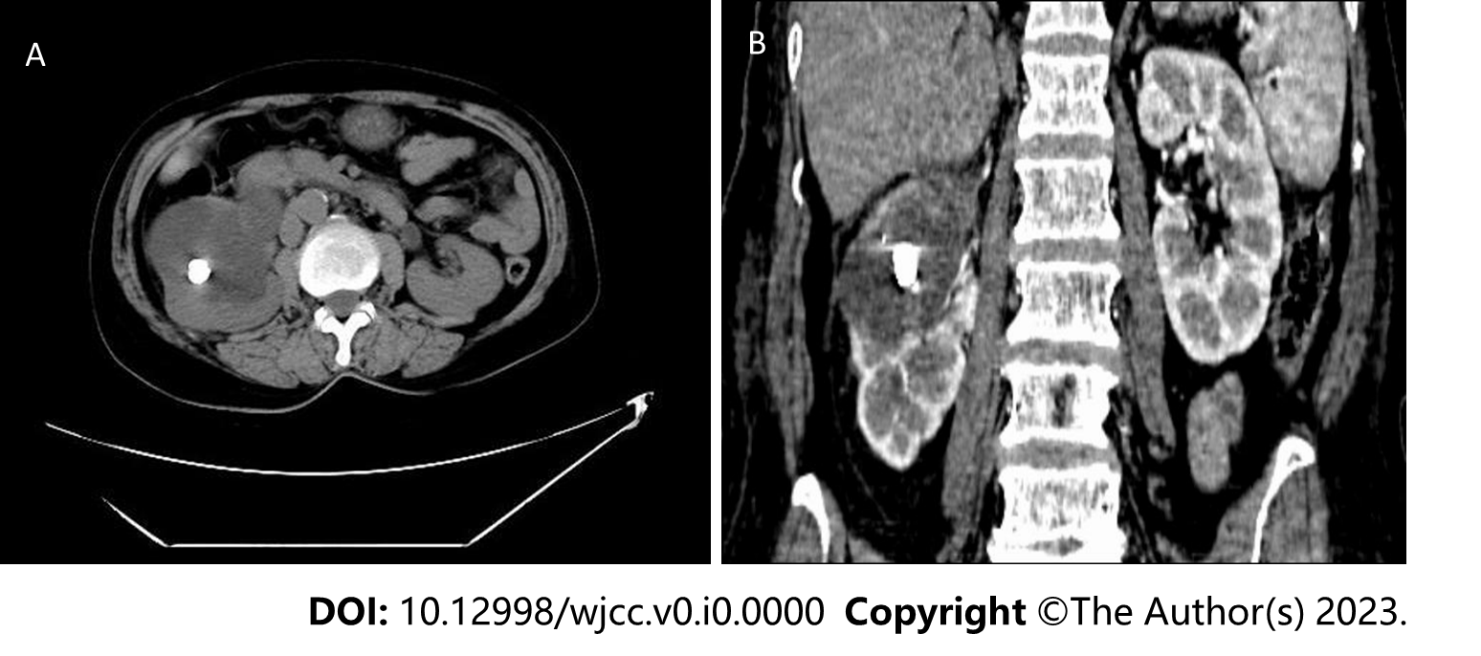 Figure 1 Urinary system computed tomography scan. A: Right kidney stones with hydronephrosis and upper ureteral dilatation; B: No obvious suspicious space-occupying lesions in the right renal pelvis were seen on the contrast-enhanced computed tomography scan.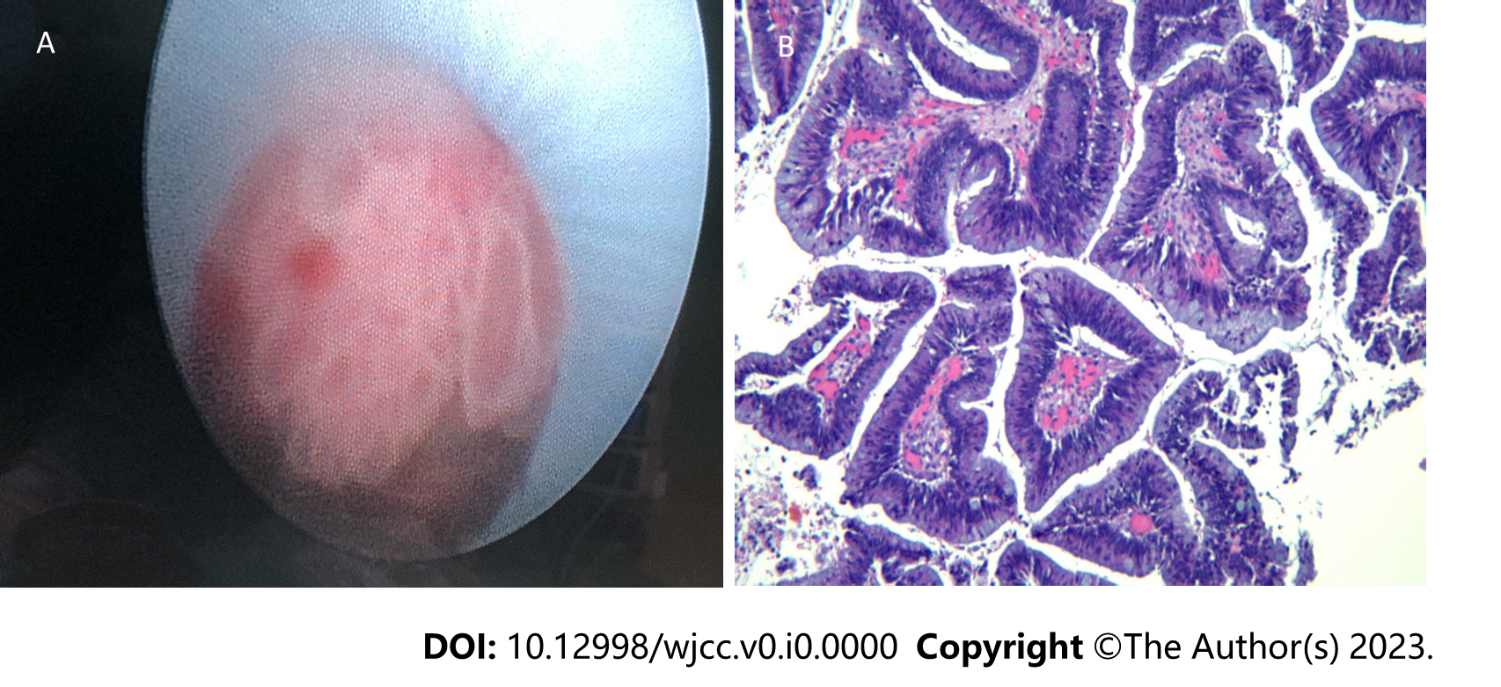 Figure 2 The biopsy results. A: Multiple papillary space-occupying masses visible during the percutaneous nephroscopy; B: Villous appearance of the lesion shown with hematoxylin-eosin staining (× 100).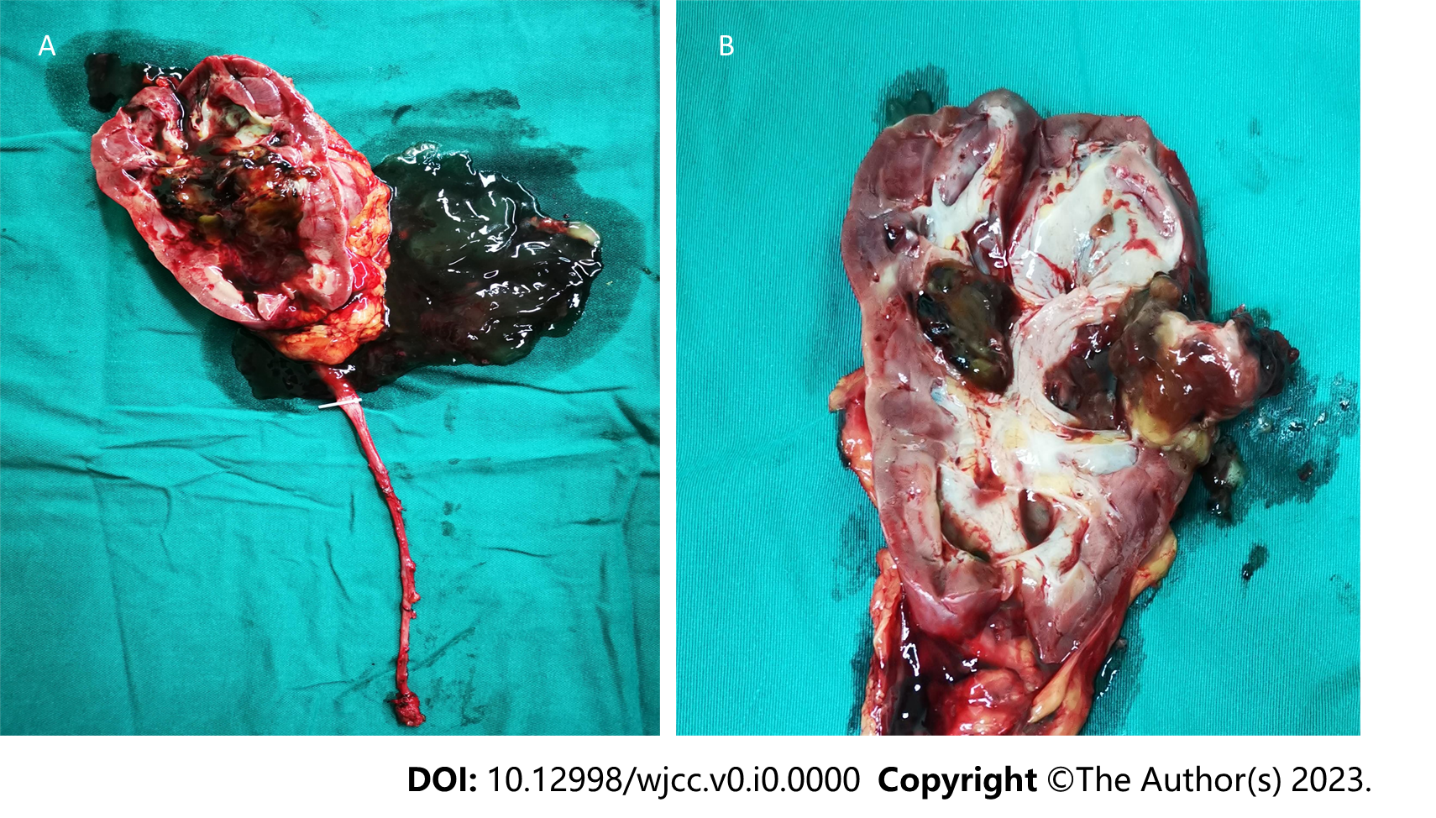 Figure 3 Gross pathology of the resected right kidney and ureter. A: A large amount of gelatinous mucinous fluid was found in the renal pelvis and calyces; B: A hard solid mass about 2.5 cm  2.0 cm in size was found in the middle pole of the kidney. Furthermore, there was a stone about 1 cm in the mass and a papillary neoplasm below the mass.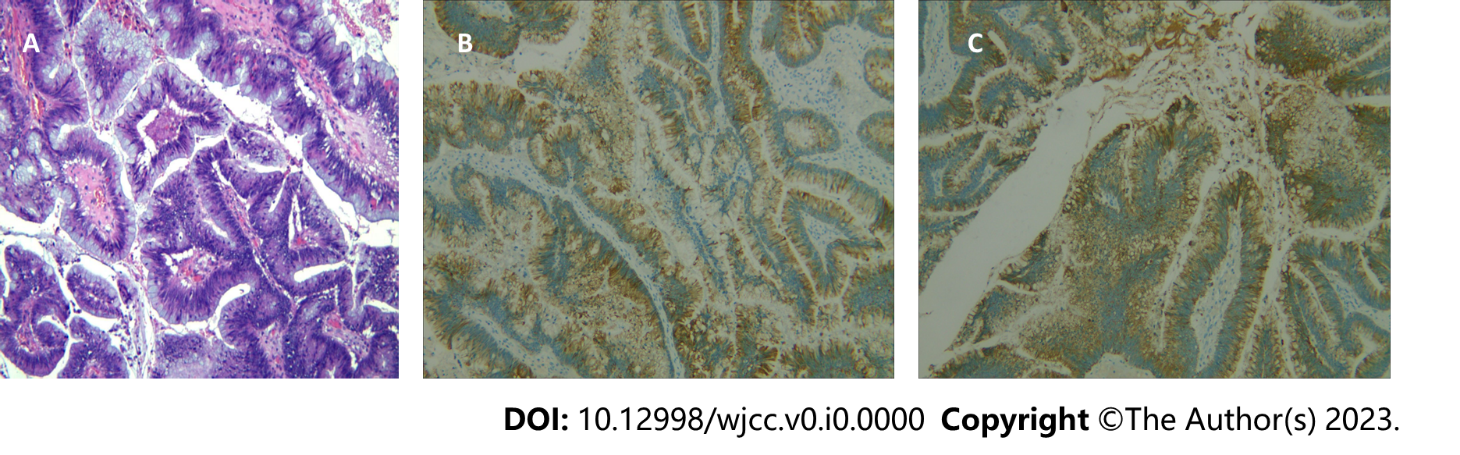 Figure 4 Histological and immunohistochemical findings. A: Hematoxylin and eosin staining of the specimen from the lesion showed a villous appearance (× 100 magnification); B: Immunohistochemical results showed that cytokeratin 7 was positive; C: Immunohistochemical results showed that cytokeratin 20 was positive.